Publicado en Barcelona el 17/07/2018 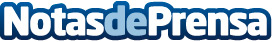 Dianova propone soluciones para reducir el estigma que sufren personas con trastornos adictivosLa Red Internacional Dianova publica tres documentos de recomendaciones para reducir la estigmatización de personas con trastornos adictivos dirigidos a los medios de comunicación, los trabajadores de los servicios de salud, las empresas y los políticosDatos de contacto:Mario Prieto34679488364Nota de prensa publicada en: https://www.notasdeprensa.es/dianova-propone-soluciones-para-reducir-el Categorias: Internacional Medicina Sociedad http://www.notasdeprensa.es